P2 Spanish Activities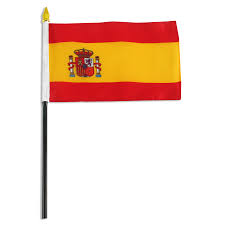 We are learning to how to describe the weather in Spanish.We are learning to say the months of the year in Spanish.We are learning to say numbers between 0 and 20 in Spanish.We are learning some animals.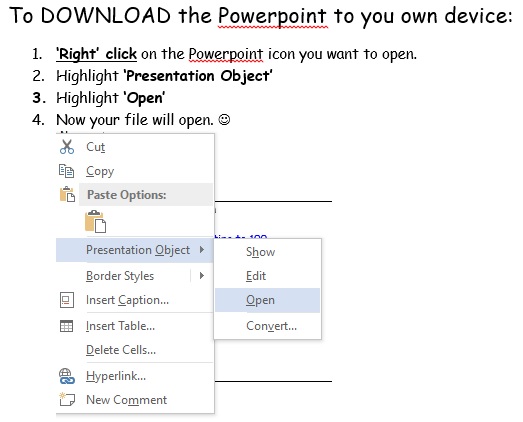 AnimalsPractise handwashing singing about some animals to the tune of ‘Twinkle, Twinkle, Little Star’https://tinyurl.com/saeo549Lyrics are:Tortuga, tortuga, araña, araña, serpiente, serpiente, jirafa, jirafa.Vocabulary:  Tortuga (turtle), araña = spider, serpiente = snake, jirafa = giraffe.Spanish Numbers with  ‘Spanish-Games.Net’https://tinyurl.com/twsgo8lUnder categories, choose NUMBERS.Select ‘Numbers - 1 to 10’To review the numbers before you play, select ‘Full Tutorial – All activities’ or you can click ‘No tutorial Thanks – GO TO THE GAMES’If you are going through the full tutorial, after you go through all of the activities, you can then click ‘Play the Games’Try ‘Sow Grow’ – make sure you volume is turned up – and click on the correct numbered pot.When you are ready, start over, but this time select ‘Numbers – 11 to 20’Weather in SpanishListen to this song and practise the weather.  Weather song                             https://tinyurl.com/mhbar8rYour key vocabulary is in this Powerpoint.To download this file in Powerpoint please follow instructions at the bottom of this document.Months of the Year SongsPractise the months of the year with this song.  https://tinyurl.com/lzz83nfDays of the Week and Months of the YearReivew/Practise your days of the week and months of the year in Spanish with this WORD RECOGNTION GAMEhttps://tinyurl.com/schsznxCounting with Pamela 1-20 (Video)Counting to 20 Video with Pamela from Spanish Playgroundhttps://tinyurl.com/w6jkukvWeather Race Dice GameBe the first to reach your holiday destination.  Roll the dice (ask Siri or Alexa or use an online dice) and move towards your holiday destination.  Say the weather that you land on and then move forward or backwards the number of spaces next to the weather on which you land. Months of the Year Connect 3 PrintableExercise in Spanish Get Moving with Spanish Counting to 100 (While learning numbers)https://tinyurl.com/ub6ej59